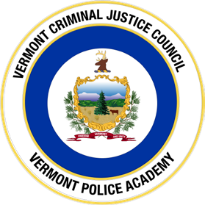 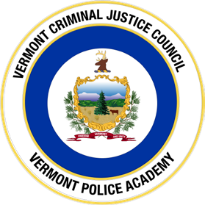 Meeting to be held physically at: 317 Academy Rd, Pittsford, VT: Or Register in advance for this meeting: https://us02web.zoom.us/j/81242129245After registering, you will receive a confirmation email containing information about joining the meeting.Meeting ID: 812 4212 9245One tap mobile+19292056099,,81242129245# US (New York)+13017158592,,81242129245# US (Washington DC)AgendaCall to Order: Interim Chair GarcesIntroductionsApproval of Prior Meeting MinutesPublic CommentFIP Policy Discussion and invited guestsBiennial Training UpdateNext StepsMotion to adjournNext Meeting date: February 10th, 2023